MAITINIMO PRIETAISAI / Autotransformatoriai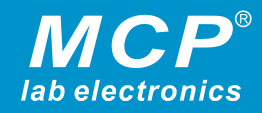 M10-522 LCD reguliuojami autotransformatoriaiSpecifikacija:įtampos indikatorius - apšviestas LCD ekranasįėjimo įtampa:230VACišėjimo įtampa: 0~260VACįvestis - maitinimo laidastikslus įtampos reguliavimas rankenėleapšviestas jungiklisapsauginis įžeminimo lizdas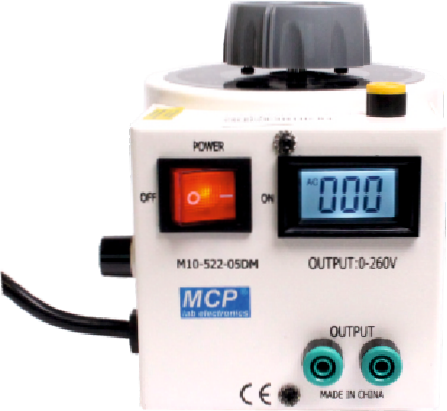 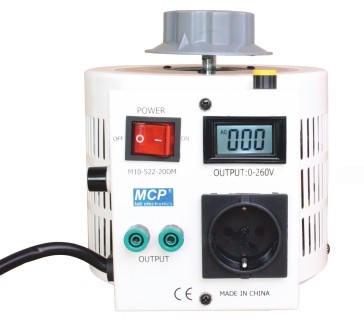 M10-522LCD-05 260V/2A 500VA	M10-522LCD-10 260V/4A 1kVA	M10-522LCD-20 260V/8A 2kVA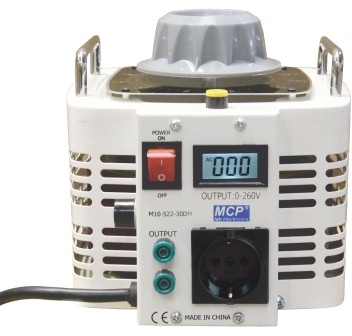 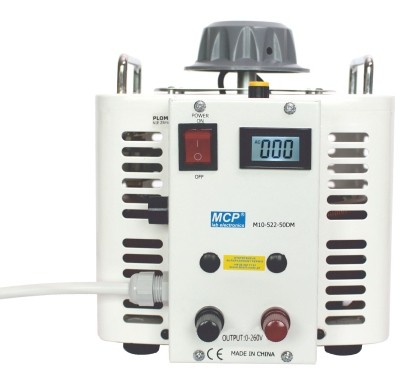 M10-522LCD-30 260V/12A 3kVA	M10-522LCD-50 260V/20A 5kVA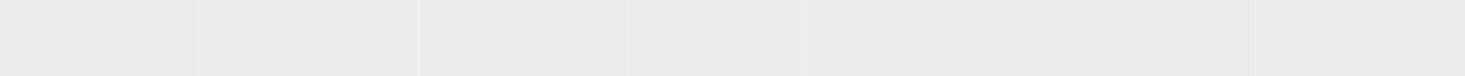 116185	M10-522LCD-05	lizdaibananas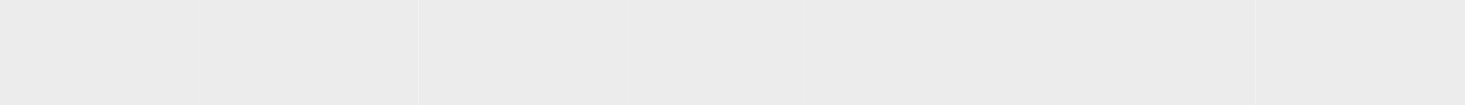 500	2	125x145x160	4116187	M10-522LCD-20lizdaibananas 4 mm, maitinimo lizdas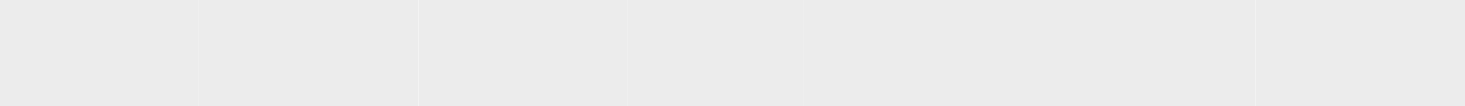 2000 m	8	185x190x210	8116189	M10-522LCD-50	spaustukaitelefonas/faksas: +48 58 322 11 91 el.biall@biall.com.pl http://www.biall.com.pl5000	20	235x250x290	17BIALL Sp. z o. oŠv. Barniewicka 54c PL 80-299 GDAŃSK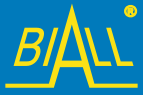 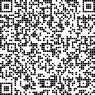 